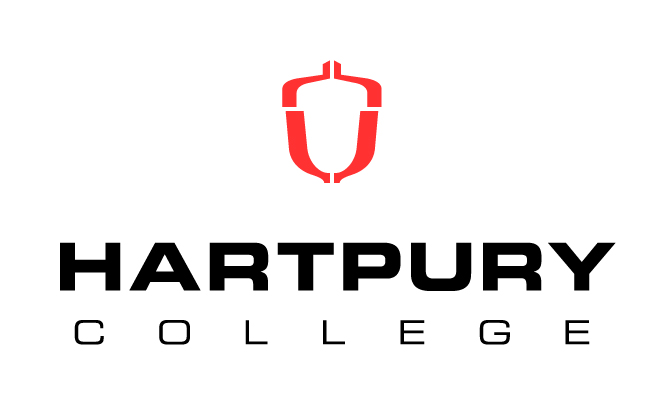 2017/18NOTE: ALL USERS OF THIS SERVICE MUST BE IN POSSESSION OF A VALID BUS PASS ISSUED BY HARTPURY COLLEGE OR GLOUCESTERSHIRE COUNTY COUNCILTimeTown/VillageLocation0750TutshillOpposite Old Police Station0800AlvingtonThe Globe0802AylburtonMilling Bus Stop0812BreamMaypole0819LydneyOutside Factory Shop0821LydneyCross Hands0827BlakeneyShop0833NewnhamOpposite Church0838WestburyBay tree House0845MinsterworthVillage Hall0905Arrive Hartpury